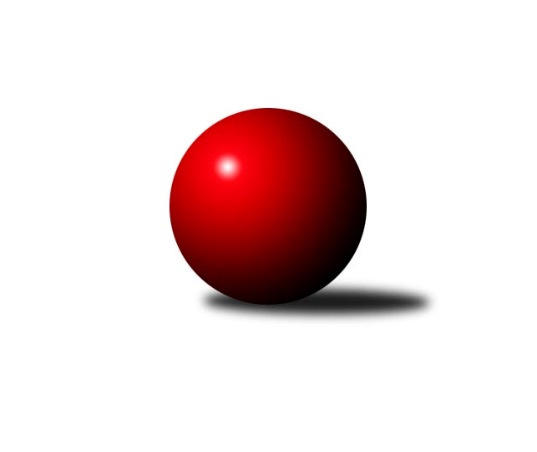 Č.18Ročník 2022/2023	24.5.2024 2. KLZ B 2022/2023Statistika 18. kolaTabulka družstev:		družstvo	záp	výh	rem	proh	skore	sety	průměr	body	plné	dorážka	chyby	1.	TJ Centropen Dačice	17	14	1	2	97.0 : 39.0 	(250.5 : 157.5)	3216	29	2168	1048	29.6	2.	SK Baník Ratiškovice	18	12	2	4	98.5 : 45.5 	(254.5 : 177.5)	3212	26	2168	1045	35.2	3.	KK Zábřeh	17	10	1	6	71.5 : 64.5 	(203.5 : 204.5)	3136	21	2142	994	41.8	4.	HKK Olomouc	18	5	1	12	53.0 : 91.0 	(187.5 : 244.5)	3097	11	2125	973	50.2	5.	TJ Sokol Husovice	18	3	4	11	53.0 : 91.0 	(187.0 : 245.0)	3076	10	2113	963	49.8	6.	KK Šumperk	18	4	1	13	51.0 : 93.0 	(189.0 : 243.0)	2924	9	2014	911	53.9Tabulka doma:		družstvo	záp	výh	rem	proh	skore	sety	průměr	body	maximum	minimum	1.	TJ Centropen Dačice	9	8	1	0	55.0 : 17.0 	(138.0 : 78.0)	3250	17	3318	3188	2.	KK Zábřeh	8	8	0	0	46.0 : 18.0 	(109.0 : 83.0)	3147	16	3219	3016	3.	SK Baník Ratiškovice	9	7	1	1	52.5 : 19.5 	(124.5 : 91.5)	3166	15	3269	3035	4.	KK Šumperk	9	3	0	6	26.0 : 46.0 	(97.0 : 119.0)	3213	6	3357	3087	5.	HKK Olomouc	9	2	1	6	25.0 : 47.0 	(94.0 : 122.0)	3028	5	3133	2941	6.	TJ Sokol Husovice	9	1	2	6	25.0 : 47.0 	(92.5 : 123.5)	2991	4	3140	2638Tabulka venku:		družstvo	záp	výh	rem	proh	skore	sety	průměr	body	maximum	minimum	1.	TJ Centropen Dačice	8	6	0	2	42.0 : 22.0 	(112.5 : 79.5)	3210	12	3446	3100	2.	SK Baník Ratiškovice	9	5	1	3	46.0 : 26.0 	(130.0 : 86.0)	3222	11	3380	3099	3.	TJ Sokol Husovice	9	2	2	5	28.0 : 44.0 	(94.5 : 121.5)	3093	6	3263	3013	4.	HKK Olomouc	9	3	0	6	28.0 : 44.0 	(93.5 : 122.5)	3111	6	3235	2963	5.	KK Zábřeh	9	2	1	6	25.5 : 46.5 	(94.5 : 121.5)	3134	5	3315	2989	6.	KK Šumperk	9	1	1	7	25.0 : 47.0 	(92.0 : 124.0)	2867	3	3033	2532Tabulka podzimní části:		družstvo	záp	výh	rem	proh	skore	sety	průměr	body	doma	venku	1.	SK Baník Ratiškovice	10	8	1	1	59.5 : 20.5 	(148.5 : 91.5)	3211	17 	5 	0 	0 	3 	1 	1	2.	TJ Centropen Dačice	9	6	1	2	47.0 : 25.0 	(127.5 : 88.5)	3212	13 	3 	1 	0 	3 	0 	2	3.	KK Zábřeh	9	6	0	3	41.5 : 30.5 	(115.5 : 100.5)	3156	12 	5 	0 	0 	1 	0 	3	4.	HKK Olomouc	10	3	1	6	31.0 : 49.0 	(104.0 : 136.0)	3102	7 	1 	1 	3 	2 	0 	3	5.	TJ Sokol Husovice	10	2	1	7	28.0 : 52.0 	(98.5 : 141.5)	3080	5 	1 	0 	4 	1 	1 	3	6.	KK Šumperk	10	2	0	8	25.0 : 55.0 	(102.0 : 138.0)	2933	4 	1 	0 	4 	1 	0 	4Tabulka jarní části:		družstvo	záp	výh	rem	proh	skore	sety	průměr	body	doma	venku	1.	TJ Centropen Dačice	8	8	0	0	50.0 : 14.0 	(123.0 : 69.0)	3270	16 	5 	0 	0 	3 	0 	0 	2.	SK Baník Ratiškovice	8	4	1	3	39.0 : 25.0 	(106.0 : 86.0)	3212	9 	2 	1 	1 	2 	0 	2 	3.	KK Zábřeh	8	4	1	3	30.0 : 34.0 	(88.0 : 104.0)	3116	9 	3 	0 	0 	1 	1 	3 	4.	KK Šumperk	8	2	1	5	26.0 : 38.0 	(87.0 : 105.0)	2907	5 	2 	0 	2 	0 	1 	3 	5.	TJ Sokol Husovice	8	1	3	4	25.0 : 39.0 	(88.5 : 103.5)	3082	5 	0 	2 	2 	1 	1 	2 	6.	HKK Olomouc	8	2	0	6	22.0 : 42.0 	(83.5 : 108.5)	3064	4 	1 	0 	3 	1 	0 	3 Zisk bodů pro družstvo:		jméno hráče	družstvo	body	zápasy	v %	dílčí body	sety	v %	1.	Monika Niklová 	SK Baník Ratiškovice 	15	/	17	(88%)	47	/	68	(69%)	2.	Hana Stehlíková 	SK Baník Ratiškovice 	13.5	/	17	(79%)	44.5	/	68	(65%)	3.	Klára Křížová 	TJ Centropen Dačice 	13	/	17	(76%)	48	/	68	(71%)	4.	Hana Beranová 	SK Baník Ratiškovice 	13	/	18	(72%)	40.5	/	72	(56%)	5.	Petra Mertlová 	TJ Centropen Dačice 	12	/	14	(86%)	39	/	56	(70%)	6.	Veronika Brtníková 	TJ Centropen Dačice 	12	/	16	(75%)	44.5	/	64	(70%)	7.	Jitka Killarová 	KK Zábřeh 	11	/	14	(79%)	35.5	/	56	(63%)	8.	Kateřina Fryštacká 	SK Baník Ratiškovice 	11	/	16	(69%)	36.5	/	64	(57%)	9.	Lenka Složilová 	HKK Olomouc 	11	/	17	(65%)	37	/	68	(54%)	10.	Silvie Vaňková 	HKK Olomouc 	10	/	15	(67%)	40.5	/	60	(68%)	11.	Růžena Smrčková 	KK Šumperk 	10	/	16	(63%)	39	/	64	(61%)	12.	Lenka Hanušová 	TJ Sokol Husovice 	10	/	18	(56%)	37	/	72	(51%)	13.	Lenka Horňáková 	KK Zábřeh 	9.5	/	15	(63%)	36.5	/	60	(61%)	14.	Tereza Křížová 	TJ Centropen Dačice 	9	/	13	(69%)	32	/	52	(62%)	15.	Jindra Kovářová 	TJ Centropen Dačice 	8	/	9	(89%)	24	/	36	(67%)	16.	Romana Švubová 	KK Zábřeh 	8	/	12	(67%)	28.5	/	48	(59%)	17.	Kateřina Zapletalová 	KK Šumperk 	8	/	15	(53%)	33	/	60	(55%)	18.	Dana Brůčková 	SK Baník Ratiškovice 	8	/	16	(50%)	36	/	64	(56%)	19.	Markéta Gabrhelová 	TJ Sokol Husovice 	8	/	16	(50%)	29	/	64	(45%)	20.	Lenka Kričinská 	TJ Sokol Husovice 	8	/	17	(47%)	29.5	/	68	(43%)	21.	Martina Koplíková 	SK Baník Ratiškovice 	7	/	10	(70%)	28	/	40	(70%)	22.	Lenka Kubová 	KK Zábřeh 	7	/	12	(58%)	26	/	48	(54%)	23.	Pavlína Karešová 	TJ Centropen Dačice 	7	/	12	(58%)	23.5	/	48	(49%)	24.	Blanka Sedláková 	TJ Sokol Husovice 	7	/	16	(44%)	31	/	64	(48%)	25.	Eva Putnová 	TJ Sokol Husovice 	7	/	18	(39%)	38	/	72	(53%)	26.	Pavlína Gerešová 	KK Šumperk 	6	/	17	(35%)	32.5	/	68	(48%)	27.	Marcela Říhová 	HKK Olomouc 	5	/	10	(50%)	21.5	/	40	(54%)	28.	Marcela Balvínová 	KK Zábřeh 	5	/	14	(36%)	23.5	/	56	(42%)	29.	Gabriela Filakovská 	TJ Centropen Dačice 	4	/	8	(50%)	17.5	/	32	(55%)	30.	Hana Jáňová 	KK Šumperk 	4	/	8	(50%)	14.5	/	32	(45%)	31.	Kamila Chládková 	KK Zábřeh 	4	/	13	(31%)	22	/	52	(42%)	32.	Soňa Ženčáková 	KK Šumperk 	4	/	13	(31%)	21.5	/	52	(41%)	33.	Adéla Příhodová 	KK Šumperk 	4	/	13	(31%)	19.5	/	52	(38%)	34.	Denisa Hamplová 	HKK Olomouc 	4	/	17	(24%)	18.5	/	68	(27%)	35.	Kateřina Petková 	KK Šumperk 	3	/	4	(75%)	10.5	/	16	(66%)	36.	Olga Ollingerová 	KK Zábřeh 	3	/	9	(33%)	14.5	/	36	(40%)	37.	Kateřina Kloudová 	HKK Olomouc 	3	/	9	(33%)	13	/	36	(36%)	38.	Zuzana Kolaříková 	HKK Olomouc 	3	/	11	(27%)	15	/	44	(34%)	39.	Jaroslava Havranová 	HKK Olomouc 	2	/	3	(67%)	8	/	12	(67%)	40.	Alena Kopecká 	HKK Olomouc 	2	/	3	(67%)	7	/	12	(58%)	41.	Lucie Vojteková 	KK Šumperk 	2	/	3	(67%)	5.5	/	12	(46%)	42.	Michaela Říhová 	SK Baník Ratiškovice 	2	/	6	(33%)	10	/	24	(42%)	43.	Dana Wiedermannová 	KK Zábřeh 	2	/	8	(25%)	12.5	/	32	(39%)	44.	Jana Stehlíková 	HKK Olomouc 	2	/	12	(17%)	17	/	48	(35%)	45.	Marta Beranová 	SK Baník Ratiškovice 	1	/	1	(100%)	2	/	4	(50%)	46.	Iveta Kabelková 	TJ Centropen Dačice 	1	/	2	(50%)	5	/	8	(63%)	47.	Taťána Tomanová 	SK Baník Ratiškovice 	1	/	2	(50%)	4	/	8	(50%)	48.	Jana Mačudová 	SK Baník Ratiškovice 	1	/	3	(33%)	4	/	12	(33%)	49.	Kristýna Macků 	TJ Centropen Dačice 	1	/	4	(25%)	6	/	16	(38%)	50.	Olga Sedlářová 	KK Šumperk 	1	/	5	(20%)	7	/	20	(35%)	51.	Brigitte Marková 	KK Šumperk 	1	/	9	(11%)	5	/	36	(14%)	52.	Markéta Mikáčová 	TJ Sokol Husovice 	1	/	13	(8%)	14.5	/	52	(28%)	53.	Helena Hejtmanová 	HKK Olomouc 	0	/	1	(0%)	1.5	/	4	(38%)	54.	Jarmila Bábíčková 	SK Baník Ratiškovice 	0	/	1	(0%)	1	/	4	(25%)	55.	Anna Vašíčková 	KK Šumperk 	0	/	1	(0%)	1	/	4	(25%)	56.	Tereza Vepřková 	KK Šumperk 	0	/	1	(0%)	0	/	4	(0%)	57.	Martina Hájková 	TJ Sokol Husovice 	0	/	1	(0%)	0	/	4	(0%)	58.	Marcela Příhodová 	KK Šumperk 	0	/	1	(0%)	0	/	4	(0%)	59.	Eva Fabešová 	TJ Centropen Dačice 	0	/	2	(0%)	1	/	8	(13%)	60.	Hana Mišková 	TJ Sokol Husovice 	0	/	2	(0%)	1	/	8	(13%)	61.	Veronika Dufková 	TJ Sokol Husovice 	0	/	4	(0%)	6	/	16	(38%)	62.	Ivana Volná 	HKK Olomouc 	0	/	9	(0%)	5.5	/	36	(15%)Průměry na kuželnách:		kuželna	průměr	plné	dorážka	chyby	výkon na hráče	1.	KK Šumperk, 1-4	3263	2217	1046	44.5	(544.0)	2.	Ratíškovice, 1-4	3126	2122	1003	36.9	(521.0)	3.	TJ Centropen Dačice, 1-4	3123	2117	1005	38.1	(520.5)	4.	KK Zábřeh, 1-4	3100	2118	981	43.0	(516.7)	5.	HKK Olomouc, 1-4	3061	2110	951	51.3	(510.3)	6.	TJ Sokol Brno IV, 1-4	3036	2086	950	47.4	(506.0)Nejlepší výkony na kuželnách:KK Šumperk, 1-4TJ Centropen Dačice	3446	3. kolo	Petra Mertlová 	TJ Centropen Dačice	624	3. koloSK Baník Ratiškovice	3380	15. kolo	Růžena Smrčková 	KK Šumperk	608	3. koloSK Baník Ratiškovice	3376	5. kolo	Veronika Brtníková 	TJ Centropen Dačice	606	3. koloTJ Centropen Dačice	3357	13. kolo	Markéta Gabrhelová 	TJ Sokol Husovice	596	16. koloKK Šumperk	3357	7. kolo	Hana Jáňová 	KK Šumperk	595	7. koloKK Šumperk	3351	17. kolo	Adéla Příhodová 	KK Šumperk	594	17. koloKK Zábřeh	3315	17. kolo	Růžena Smrčková 	KK Šumperk	588	5. koloTJ Sokol Husovice	3263	6. kolo	Kateřina Petková 	KK Šumperk	588	16. koloKK Zábřeh	3261	7. kolo	Kateřina Fryštacká 	SK Baník Ratiškovice	584	5. koloKK Šumperk	3257	5. kolo	Tereza Křížová 	TJ Centropen Dačice	584	13. koloRatíškovice, 1-4SK Baník Ratiškovice	3269	7. kolo	Monika Niklová 	SK Baník Ratiškovice	601	7. koloTJ Centropen Dačice	3266	11. kolo	Veronika Brtníková 	TJ Centropen Dačice	572	1. koloSK Baník Ratiškovice	3243	17. kolo	Monika Niklová 	SK Baník Ratiškovice	570	3. koloSK Baník Ratiškovice	3239	11. kolo	Petra Mertlová 	TJ Centropen Dačice	570	11. koloSK Baník Ratiškovice	3203	3. kolo	Monika Niklová 	SK Baník Ratiškovice	567	1. koloSK Baník Ratiškovice	3171	1. kolo	Hana Stehlíková 	SK Baník Ratiškovice	567	7. koloSK Baník Ratiškovice	3161	4. kolo	Monika Niklová 	SK Baník Ratiškovice	565	11. koloTJ Centropen Dačice	3138	1. kolo	Lenka Horňáková 	KK Zábřeh	563	3. koloKK Zábřeh	3129	3. kolo	Tereza Křížová 	TJ Centropen Dačice	563	11. koloTJ Sokol Husovice	3127	14. kolo	Hana Stehlíková 	SK Baník Ratiškovice	563	3. koloTJ Centropen Dačice, 1-4TJ Centropen Dačice	3318	5. kolo	Petra Mertlová 	TJ Centropen Dačice	601	2. koloTJ Centropen Dačice	3278	2. kolo	Jitka Killarová 	KK Zábřeh	595	9. koloTJ Centropen Dačice	3276	9. kolo	Monika Niklová 	SK Baník Ratiškovice	592	16. koloTJ Centropen Dačice	3259	12. kolo	Monika Niklová 	SK Baník Ratiškovice	590	6. koloSK Baník Ratiškovice	3258	6. kolo	Růžena Smrčková 	KK Šumperk	588	8. koloTJ Centropen Dačice	3252	6. kolo	Lenka Složilová 	HKK Olomouc	577	5. koloTJ Centropen Dačice	3242	15. kolo	Klára Křížová 	TJ Centropen Dačice	574	8. koloTJ Centropen Dačice	3231	16. kolo	Veronika Brtníková 	TJ Centropen Dačice	573	5. koloTJ Centropen Dačice	3206	8. kolo	Klára Křížová 	TJ Centropen Dačice	572	16. koloSK Baník Ratiškovice	3192	16. kolo	Petra Mertlová 	TJ Centropen Dačice	570	6. koloKK Zábřeh, 1-4KK Zábřeh	3219	4. kolo	Jaroslava Havranová 	HKK Olomouc	587	16. koloKK Zábřeh	3216	2. kolo	Hana Beranová 	SK Baník Ratiškovice	582	8. koloKK Zábřeh	3198	18. kolo	Jitka Killarová 	KK Zábřeh	580	18. koloKK Zábřeh	3185	14. kolo	Romana Švubová 	KK Zábřeh	578	8. koloKK Zábřeh	3172	6. kolo	Marcela Balvínová 	KK Zábřeh	567	2. koloSK Baník Ratiškovice	3164	18. kolo	Jitka Killarová 	KK Zábřeh	567	6. koloKK Zábřeh	3155	8. kolo	Jitka Killarová 	KK Zábřeh	565	10. koloKK Zábřeh	3149	16. kolo	Lenka Kubová 	KK Zábřeh	564	14. koloSK Baník Ratiškovice	3140	8. kolo	Jitka Killarová 	KK Zábřeh	561	12. koloTJ Centropen Dačice	3100	4. kolo	Romana Švubová 	KK Zábřeh	560	4. koloHKK Olomouc, 1-4KK Zábřeh	3168	1. kolo	Lenka Horňáková 	KK Zábřeh	581	11. koloSK Baník Ratiškovice	3163	12. kolo	Silvie Vaňková 	HKK Olomouc	577	4. koloTJ Centropen Dačice	3150	10. kolo	Lenka Kubová 	KK Zábřeh	576	1. koloHKK Olomouc	3133	1. kolo	Petra Mertlová 	TJ Centropen Dačice	575	10. koloTJ Sokol Husovice	3130	8. kolo	Lenka Složilová 	HKK Olomouc	571	8. koloHKK Olomouc	3123	8. kolo	Silvie Vaňková 	HKK Olomouc	570	14. koloHKK Olomouc	3115	14. kolo	Jitka Killarová 	KK Zábřeh	564	11. koloKK Zábřeh	3103	11. kolo	Blanka Sedláková 	TJ Sokol Husovice	564	8. koloSK Baník Ratiškovice	3099	2. kolo	Lenka Složilová 	HKK Olomouc	561	1. koloHKK Olomouc	3052	12. kolo	Jitka Killarová 	KK Zábřeh	556	1. koloTJ Sokol Brno IV, 1-4SK Baník Ratiškovice	3223	9. kolo	Silvie Vaňková 	HKK Olomouc	602	3. koloTJ Centropen Dačice	3216	17. kolo	Silvie Vaňková 	HKK Olomouc	588	13. koloHKK Olomouc	3206	13. kolo	Lenka Hanušová 	TJ Sokol Husovice	584	17. koloTJ Centropen Dačice	3172	7. kolo	Monika Niklová 	SK Baník Ratiškovice	570	9. koloTJ Sokol Husovice	3140	17. kolo	Dana Brůčková 	SK Baník Ratiškovice	566	9. koloTJ Sokol Husovice	3110	5. kolo	Petra Mertlová 	TJ Centropen Dačice	565	17. koloHKK Olomouc	3109	3. kolo	Klára Křížová 	TJ Centropen Dačice	564	7. koloTJ Sokol Husovice	3087	13. kolo	Lenka Kričinská 	TJ Sokol Husovice	564	15. koloKK Zábřeh	3061	5. kolo	Veronika Brtníková 	TJ Centropen Dačice	562	7. koloTJ Sokol Husovice	3030	7. kolo	Hana Stehlíková 	SK Baník Ratiškovice	560	9. koloČetnost výsledků:	7.0 : 1.0	11x	6.0 : 2.0	12x	5.5 : 2.5	1x	5.0 : 3.0	6x	4.0 : 4.0	5x	3.0 : 5.0	3x	2.0 : 6.0	8x	1.0 : 7.0	7x	0.0 : 8.0	1x